                                               MUZEUL DE ISTORIE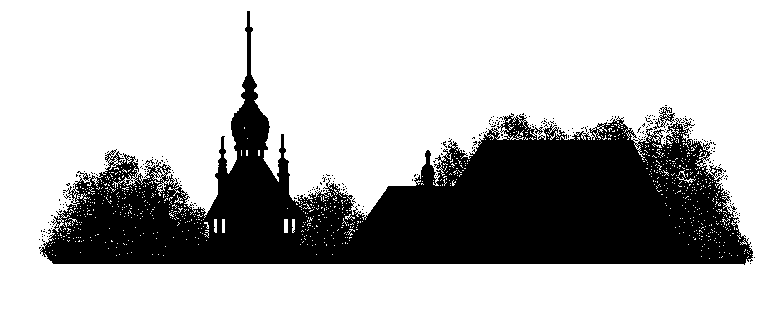 Nr. ………../………………………                                       P-ţa Muzeului nr.1, 545400,                                                                                                                             Sighişoara,                                                                                                             Jud. Mureş, Romania                                                                                                   Tel./Fax  0040 0265 771108                                                                    e-mail: muzeusighisoara@yahoo.comDomnule Primar, 	Având în vedere solicitarea D-voastra cu privire la cuantumul taxelor percepute de Muzeul de Istorie pentru anul 2019, va transmitem următoarele noastre propuneri: -Taxa intrare în Turnul cu Ceas -15 lei- Taxa intrare Expozitia de arme medievale- 6 lei-Taxa intrare Camera de tortură- 4 lei- Taxa pentru grupuri organizate însoţite de ghizi delegaţi pentru cele trei puncte de vizitare  să fie de 24 lei. Menţionăm că în conformitate cu Legea Educaţiei Naţionale nr.1/2011 cu modificările şi completăriile ulterioare, elevii şi studenţii beneficează de o reducere de 75% la taxele de intrare în muzee şi colecţii publice. Locuitorii Municipiului Sighișoara să beneficieze de o reducere de de 75% la taxele de intrare în muzeu pe baza Cărții de Identitate. -Taxa filmări profesioniste care nu necesită amenajări  în muzeu 1000 leiTaxa reproducere fotografie documentară pentru monumente istorice- 100 lei/fotografie format digital.Şef Serviciu dr. Nicolae Teşculă Anexa 4Nivelul taxelor pentru vizitarea Muzeului de Istorie al Municipiului Sighișoara pentru anul 2019 1. Taxa intrare -Turnul cu Ceas-15 lei.2. Taxa intrare- expoziţia de arme medievale 6 lei.Taxa intrare -camera de tortură 4 lei.De reducere de 75% beneficiază elevii şi studenţii.Locuitorii Municipiului Sighișoara  beneficiază de o reducere de de 75%. Pentru grupuri organizate, însoţite de ghizi delegaţi, costul biletului unic pentru cele trei puncte de vizitate este de 24 lei.     4. Taxa pentru filmările profesionale care nu necesită amenajări: 1000 lei/zi.     5.  Taxa reproducere fotografie documentară pentru monumente istorice: 100 lei/fotografie format digital.                                                                           Şef Serviciu,    dr. Nicolae Teşculă 